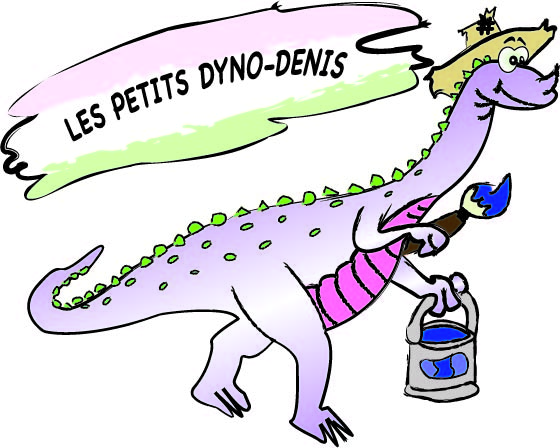 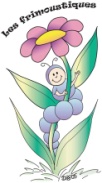 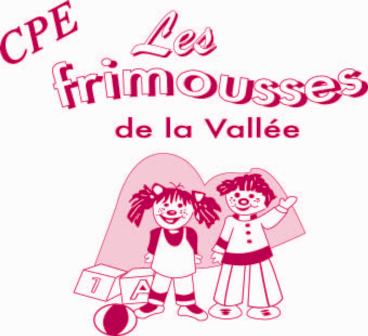 FICHE D’INSCRIPTION DE L’ENFANTIDENTIFICATION DE L’ENFANTNom :			Prénom :		Date de naissance :		Adresse :		Sexe :	M 	F	N.A.M. :_____________________ Expiration : 		Tél. :		Langue parlée : Français	Anglais	Langue comprise :	Français	AnglaisDATE D’ENTRÉE : 		Pour administration : daté et initialé		FRÉQUENTTION		Lundi		Mardi		Mercredi	Jeudi		VendrediAdresse courriel :		IDENTIFICATION DU (DES) RESPONSABLE(S) DE L’ENFANTNom :			Prénom :		Adresse :		Occupation :			N.A.S. : 		Tél. rés. : 		Tél. travail :		Lien avec l’enfant :	Nom	: 		Prénom :		Adresse :		Occupation :			N.A.S.	Tél. rés. :		Tél. travail :	Lien avec l’enfant : 	Tierce(s) personne(s) autorisée(s) à venir chercher l’enfant :Nom :			Prénom :		Tél. :			Lien avec l’enfant :		Adresse :		Nom :			Prénom :		Tél. :			Lien avec l’enfant :		Adresse :			Personnes à contacter en cas d’urgence :Nom :			Prénom :		Adresse :		Tél. rés. : 		Tél. travail :		Nom :			Prénom :		Adresse :		Tél. rés. : 		Tél. travail :		Tierce(s) personne(s) non autorisée (s) (documents à joindre)Nom : 							INFORMATIONS PERSONNELLES SUR L’ENFANTL’enfant a-t-il un frère?		OUI		Combien _____	Âge(s)	______	NONL’enfant a-t-il une sœur?		OUI		Combien _____	Âge(s)	 _____	NONL’enfant a-t-il été gardé régulièrement à l’extérieur?			OUI		NONSi OUI, en garderie	en milieu familial	autre :	A-t-il déjà vécu des expériences négatives que vous voudriez éviter?LOISIRS ET RELATIONS SOCIALESVotre enfant présente-t-il des peurs ou appréhensions particulières?(cris, bruits stridents, noirceur, animaux, etc.)	OUI			NONPrécisez :		A-t-il connu des événements qui auraient influencé son comportement?(accident, déménagement, maladie, séparation…)A-t-il déjà vécu des expériences négatives que vous voudriez éviter?Comment décrivez-vous son comportement général?	CALME	ACTIF			PASSIF	SOCIABLE	AGRESSIF	MAUSSADE		ANXIEUX	TIMIDE	Autres :		Face aux adultes :Aime-t-il jouer seul ou en groupe?		Seul		ou en groupeQuels sont ses jeux préférés? 	A-t-il des aptitudes particulières? (chant, dessin, musique)HABITUDESALIMENTAIRESQuels sont les mets et les aliments préférés de votre enfant?Quels sont les mets et les aliments qu’il aime moins?Mange-t-il 		PEU		SUFFISAMMENT		BEAUCOUPSeul?		OUI		NONIl utilise :	la CUILLÈRE		le COUTEAU			la FOURCHETTESe lave-t-il seul?			OUI				NONSOMMEIL ET SIESTECombien d’heures dort-il la nuit? 		Heure du coucher :			Heure du lever :	Fait-il la sieste habituellement l’avant-midi?		OUI		NONFait-il la sieste habituellement l’après-midi?		OUI		NONArrive-t-il à votre enfant de mouiller son lit?		OUI		NONVotre enfant a-t-il des habitudes particulières? 					     (traîner une couverture, sucer son doigt, ronger ses ongles, autres).			OUI			NONPrécisez : 																							APPRENTISSAGE DE LA PROPRETÉCOUCHE		EN APPRENTISSAGE			PROPRESE MOUILLE À L’OCCASIONRecommandations particulières :																																AUTRES INFORMATIONS PERTINENTESAvez-vous d’autres remarques sur le comportement et les goûts de votre enfant susceptibles de nous aider à lui assurer un séjour agréable?																		SANTÉVotre enfant a-t-il déjà souffert d’une maladie particulière qu’il serait important de nous transmettre : Ex. : convulsion, asthme ou autre spécifier.Votre enfant est-il suivi par un médecin ou autre professionnel de la santé?					OUI		NONSi OUI, pourquoi?										Nom du médecin : _________________________________ Téléphone _________________Adresse : ___________________________________________________________________A-t-il à prendre un (des) médicament(s) de façon régulière?					OUI		NONSi OUI, lesquels?										A-t-il déjà été hospitalisé?		OUI		NONRaison :		Date :					A-t-il été opéré?			OUI		NONRaison :		Date :		Votre enfant souffre-t-il?	de diabète		OUI		NON		d’asthme		OUI		NON		d’épilepsie		OUI		NON		d’allergie		OUI		NON		Autre				____________Souffre-t-il d’allergie(s) (aliments, animaux, etc.)?	OUI	NONSi oui, lesquelles?						Comment se manifeste(nt)-elle(s)?						Comment contrôlez-vous ces manifestations? 					Mon enfant a déjà introduit les aliments suivants dans son alimentation,     et ce, sans aucune intolérance ou allergie :Protéines bovines  			Poisson 				Arachides/Noix (spécifier)Œuf				Kivi 						Sésame 			Tournesol :					Légumineuses 				Soya et/ou tofu 			A-t-il une déficience ou incapacité?AUDITIVE :	OUI	NON		VISUELLE :	OUI	NONSi oui, porte-t-il une prothèse auditive?			Si oui, porte-t-il des verres correcteurs de 					façon régulière?		OUI	NON					OUI	NON					AUTORISATION PROMENADESJ’autorise les éducatrices de la garderie Les Frimoustiques à sortir avec mon enfant dans la ville de McMasterville pour faire des promenades ou aller aux parcs.Signature :					Date :		Dispositions à prendre en cas d’urgence :																					J’autorise les intervenantes de l’Installation Les Frimoustiques à prendre toutes les dispositions nécessaires en cas d’urgence pour la santé de mon enfant.Signature du parent :						Date :							